        Grade: Third  		Rubric for Opinion Writing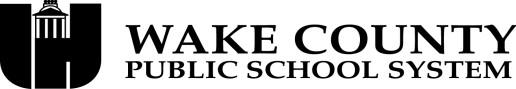 Exceeding Standard(4)At Standard  (3)Approaching Standard (2)Below Standard  (1)Writing Type: OpinionW3.1aI have stated my opinion clearly and it catches the reader’s attention.My opinion is clearly stated.I have stated my opinion but the reader is confused.My opinion is missing or changes. Writing Type: OpinionW3.1aMy topic is clear and I elaborated on it throughout the whole paper.My topic is clearly stated.My topic is not clearly understood by the reader.My topic is unclear or changes.Writing Type: OpinionW3.1bI gave 3 or more detailed reasons to support my opinion and used my own words.I gave 3 or more reasons that support my opinion in my own words.I gave 1 or 2 reasons to support my opinion.I lack reasons and/or they do not support my opinion.Writing Type: OpinionW3.1cMeets the requirements for a level 3.I used a variety of linking words for each reason to connect reasons with my opinion (i.e. because, therefore, since, for example).I used the same linking words each time.I did not use linking words.Writing Type: OpinionW3.1aMeets the requirements for a level 3.My ideas are in a logical orderSome of my ideas are in a logical order.My ideas are not in a logical order.Writing Type: OpinionW3.1dMy conclusion paragraph is written clearly and restates the main idea.My conclusion sentence is clearly stated.I have a conclusion sentence but could use more detail.My writing ends suddenly and a conclusion sentence is missing.Organization and ConventionsW3.4Meets the requirements for a level 3.I indented all of my paragraphs.I indented some of my paragraphs.I did not indent and / or my writing is one huge paragraph.Organization and ConventionsL3.1iL3.2gI went beyond third grade level sentence structure.Met the requirements for a level 3.I used complete sentences and included compound or complex sentences.I used correct capitalization and ending punctuation.Some sentences are incomplete and / or I mostly used simple sentences.I use some capitalization and ending punctuation.All sentences are simple sentences and are incomplete.I am missing correct capitalization and ending punctuation on the majority of my sentences.Organization and ConventionsL3.2e-fI went beyond correct spelling of third grade level words and shows that I proofread my work.I used spelling patterns and my writing shows that I proofread my work.I attempted to use spelling patterns but shows that I proofread very little.I did not use spelling patterns and my writing shows that I did not proofread.L3.2aMeets the requirements for a level 3.I used capital letters correctly. (proper nouns, names, start of sentences)I used some capital letters correctly. (proper nouns, names, start of sentences)Very few capital letters in proper nouns, names, or at start of sentences.